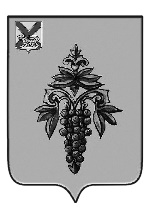 ДУМАЧУГУЕВСКОГО МУНИЦИПАЛЬНОГО ОКРУГАПРИМОРСКОГО КРАЯПОСТАНОВЛЕНИЕ05.05.2022 г                                                     с. Чугуевка	                                       № 15Об утверждении Положения об антикоррупционной политики в Думе Чугуевского муниципального округаВ соответствии с Федеральным законом от 25 декабря 2008 года № 273-ФЗ «О противодействии коррупции» и иными нормативными правовыми актами Российской Федерации, руководствуясь Уставом Чугуевского муниципального округа ПОСТАНОВЛЯЮ:1. Утвердить прилагаемое Положение об антикоррупционной политики в Думе Чугуевского муниципального округа.2. Настоящее постановление подлежит официальному размещению на сайте Чугуевского муниципального округа в разделе Думы Чугуевского муниципального округаПредседатель Думы Чугуевского муниципального округа                                                                   Е.В.ПачковПриложениек Постановлению Думы Чугуевского муниципального округа от 05.05.2022г. № 15ПОЛОЖЕНИЕ об антикоррупционной политики в Думе Чугуевского муниципального округа1. Общее положения1.1. Настоящее Положение устанавливает основные принципы антикоррупционной политики и контроль за их соблюдением в Думе Чугуевского муниципального округа (далее – Дума).1.2. Настоящее Положение разработано в соответствии с Конституцией Российской Федерации, международно-правовыми актами, направленными на борьбу с коррупцией, действующим законодательством Российской Федерации в области противодействия коррупции, Уставом Чугуевского муниципального округа Приморского края.1.3. Настоящее Положение обязательно для соблюдения всеми сотрудниками Думы.1.4. Настоящее Положение вступает в действие с момента утверждения его постановлением Думы и действует до утверждения нового Положения.1.5. Все изменения и дополнения к настоящему Положению должны быть приняты постановлением Думы.2. Цели и задачи антикоррупционной политики Организации2.1. Основной целью антикоррупционной политики Думы является устранение причин развития и формирования условий существования коррупции в Думе.2.2. Задачи антикоррупционной политики- разработка и осуществление мер по предупреждению, пресечению и минимизации последствий коррупционных действий в Думе;- выявление и предотвращение вовлечения сотрудников Думы в коррупционную деятельность; - устранение внешних факторов, способных вовлечь Думу в коррупционную деятельность;- создание системы возмещения вреда, причиненного коррупционными действиями Думы;- разработка стимулов для сотрудников, не склонных к коррупционным действиям и не уличенным в коррупционной деятельности.3. Реализация антикоррупционной политики в Организации3.1. Для выполнения задач, изложенных в разделе 2 настоящего Положения, в Думе создается антикоррупционная комиссия.3.2. Антикоррупционная комиссия создается в количестве двух человек. В ее состав входят:- начальник организационного отдела Думы;- главный специалист организационного отдела Думы.3.3. Возглавляет работу комиссии председатель комиссии.3.4. Деятельность комиссии направлена на выявление фактов нарушения антикоррупционного законодательства либо предотвращения действий сотрудников Думы, которые могут привести к коррупционным действиям.3.5. Комиссия для выполнения вышеуказанных задач имеет право проводить различные проверки, знакомиться с личными делами сотрудников Думы.3.6. Любой сотрудник Думы вправе обратиться в комиссию, в том числе анонимно, с заявлением о ставшем ему известном факте нарушения антикоррупционной политики либо о возможном нарушении антикоррупционной политики.3.7. В случае выявления факта нарушения антикоррупционного законодательства комиссия проводит расследование данного факта, выявляет причины совершения коррупционного действия, определяет последствия и докладывает председателю Думы.3.8. председатель Думы на основании доклада комиссии принимает соответствующие меры по привлечению виновных к ответственности и устранению последствий вреда, причиненного коррупционными действиями.3.9. В случае выявления комиссией обстоятельств, которые могут спровоцировать совершение сотрудником Думы коррупционных действий, комиссия проводит беседы с указанным сотрудником, выясняет причины, которые привели к созданию подобной ситуации, предоставляет председателю Думы рекомендации по принятию мер для предотвращения подобных ситуаций в отношении данного сотрудника и остальных сотрудников в целом, выявляет сотрудников, попадающих в группу риска по схожим причинам.3.10. В случае если комиссии стало известно о факте нарушения антикоррупционной политики третьими лицами в отношении Думы, комиссия обязана немедленно доложить об этом председателю Думы для привлечения соответствующих правоохранительных органов и предотвращения причинения вреда Думе.